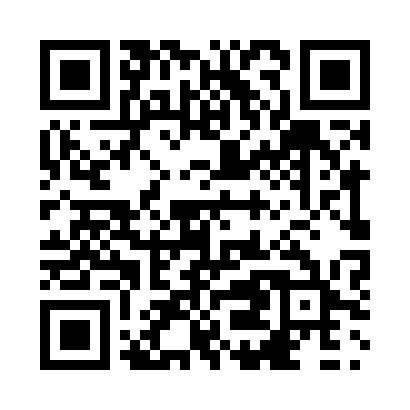 Prayer times for Summerford, Newfoundland and Labrador, CanadaMon 1 Jul 2024 - Wed 31 Jul 2024High Latitude Method: Angle Based RulePrayer Calculation Method: Islamic Society of North AmericaAsar Calculation Method: HanafiPrayer times provided by https://www.salahtimes.comDateDayFajrSunriseDhuhrAsrMaghribIsha1Mon3:105:071:136:459:1911:162Tue3:105:081:136:459:1911:163Wed3:115:081:146:449:1811:164Thu3:115:091:146:449:1811:165Fri3:125:101:146:449:1711:166Sat3:125:111:146:449:1711:157Sun3:135:121:146:449:1611:158Mon3:135:131:146:449:1611:159Tue3:145:141:146:439:1511:1510Wed3:145:141:156:439:1411:1411Thu3:155:151:156:439:1411:1412Fri3:165:161:156:429:1311:1413Sat3:165:171:156:429:1211:1314Sun3:175:191:156:419:1111:1315Mon3:175:201:156:419:1011:1316Tue3:185:211:156:409:0911:1217Wed3:185:221:156:409:0811:1218Thu3:195:231:156:399:0711:1119Fri3:205:241:166:399:0611:1120Sat3:205:251:166:389:0511:1021Sun3:215:271:166:389:0411:1022Mon3:225:281:166:379:0311:0923Tue3:235:291:166:369:0211:0724Wed3:265:301:166:369:0011:0425Thu3:285:321:166:358:5911:0226Fri3:315:331:166:348:5811:0027Sat3:335:341:166:338:5610:5728Sun3:355:361:166:328:5510:5529Mon3:385:371:166:328:5410:5230Tue3:405:381:166:318:5210:5031Wed3:425:401:166:308:5110:47